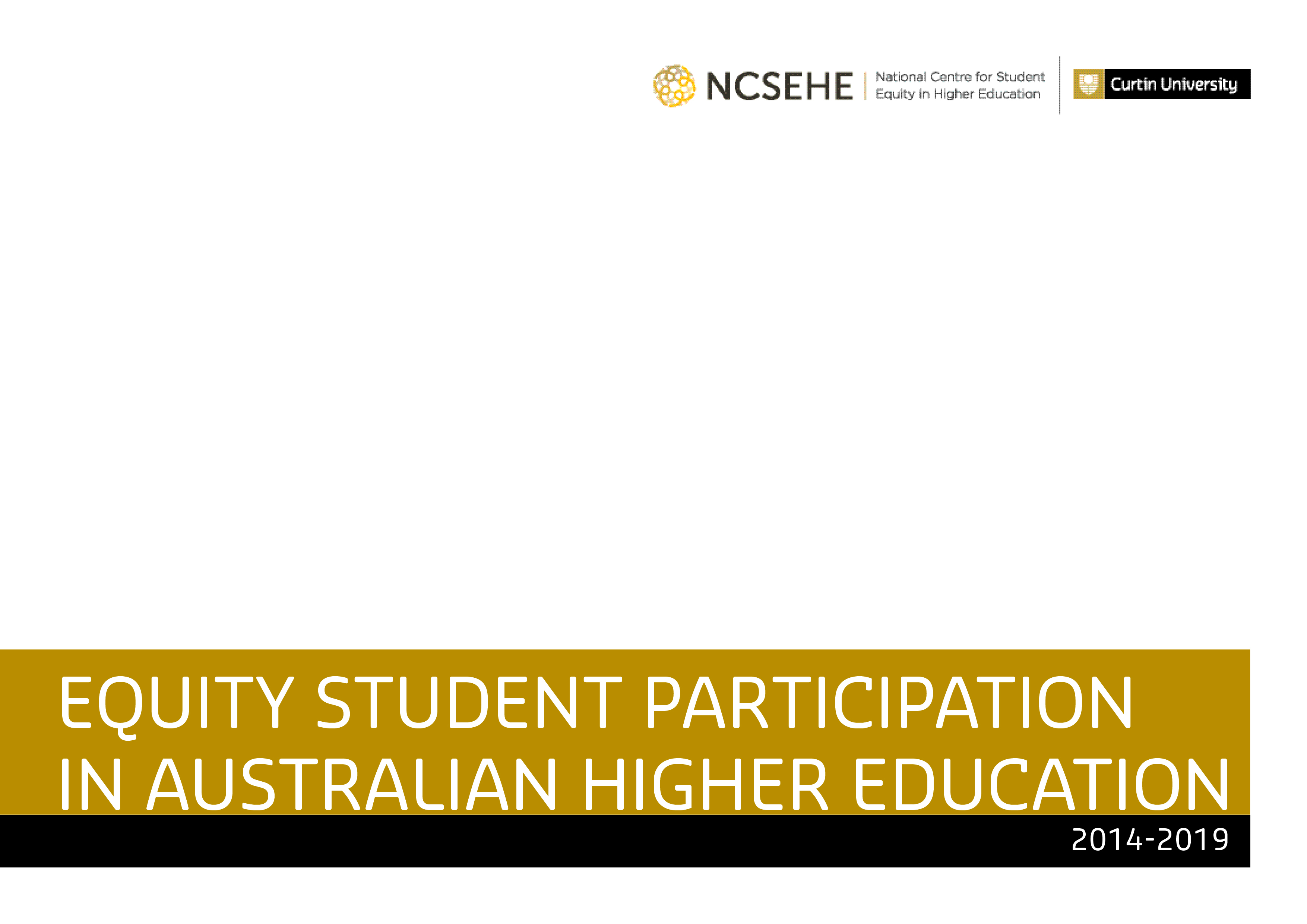 Acknowledgements This briefing note was prepared by Paul Koshy of the National Centre for Student Equity in Higher Education (NCSEHE) at Curtin University. The author would like to acknowledge staff of the NCSEHE for their comments and assistance in the production of this publication and extend thanks to the Australian Government Department of Education, Skills and Employment for the provision of student equity data, and external referees for their comments on an earlier draft. Any remaining errors or omissions are the responsibility of the author.All analysis included here reflects the work of the author and does not necessarily reflect the views of the NCSEHE. This report may be cited as: Koshy, P. (2020). Equity Student Participation in Australian Higher Education: 2014 – 2019. National Centre for Student Equity in Higher Education (NCSEHE), Perth: Curtin University. Copyright ownership of this material resides with the NCSEHE.ISBN-13: 978-0-6487317-5-7 National Centre for Student Equity in Higher EducationThe National Centre for Student Equity in Higher Education (NCSEHE) is a research and policy centre funded by the Australian Government Department of Education, Skills and Employment and based at Curtin University. The NCSEHE provides national leadership in student equity in higher education, connecting research, policy and practice to improve higher education participation and success for marginalised and disadvantaged people.The NCSEHE conducts a broad scope of activities including: research-based projects both independently and in collaboration with other organisations, funded through external grants or through Centre resources the NCSEHE Research Grants Programequity policy and program evaluationResearch Fellowships and Equity Fellowships student equity data analysis, online resources and briefing notesprint and digital publicationscollaborative and independent eventsrepresentation at national and international conferencesan emphasis on effective communication through channels, including: website, electronic newsletters, social media and general media exposure.The Centre has established a strong national presence, engaging with key stakeholders and maintaining sector-wide partnerships to enhance outcomes and delivery of research and recommendations. The growing reputation and influence of the Centre has contributed to student equity becoming firmly incorporated into higher education policy.For further information on the NCSEHE, please visit www.ncsehe.edu.au.  IntroductionThis NCSEHE briefing note reports on domestic undergraduate equity student participation in Australian higher education from 2014 to 2019. It focuses on trends among domestic undergraduate enrolments in Table A Provider institutions in identified equity groups:Low socioeconomic status (Low SES) studentsStudents with DisabilityIndigenous studentsWomen in Non-Traditional Areas (WINTA) students Regional students Remote studentsNon-English Speaking Background (NESB) students.All student data reported in this document are sourced from the Australian Government Department of Education, Skills and Employment (Australian Government Department of Education, Skills and Employment, 2020), and also reported on the NCSEHE’s Student Equity Data website (NCSEHE, 2020).   

The Reporting in this Briefing NoteThis briefing note reports across a six-year window, starting in 2014 through to 2019. In keeping with previous editions (e.g., Koshy, 2019), it reports on participation patterns among domestic undergraduates across both Table A Providers (major public universities) and Table B Providers (four private institutions), with system totals (‘National’) applying to both groups.  
Equity Group Definitions This note reports on designated groups of underrepresented students, originally designated in A Fair Chance for All (DEET, 1990) and formally defined in Equity and General Performance Indicators in Higher Education (“the Martin Review”) (Martin, 1994), namely:Low socioeconomic status (Low SES) students: Socioeconomic status (SES) is assigned to students on the basis of the Statistical Area 1 (SA1) in which they reside. SA1s have a population of between 200 to 800 people, averaging around 400. All SA1 areas are ranked nationally using the Australian Bureau of Statistics’ (ABS) estimates of the Socio-Economic Index for Areas (SEIFA) — Index of Education and Occupation (IEO). This is calculated using census data (Australian Bureau of Statistics, 2015). Low SES students reside in SA1s with the lowest quartile (25%) of the Australian population in this ranking. The 2011 census is used to define SES between 2013 and 2015 and the 2016 census for 2016 to 2018. The Low SES measure reported is the current address (address during current year of study), but a comparison to the first address measure (address at time of enrolment) is also provided.   Students with Disability: Students self-report disability to their higher education provider, usually via a formal enrolment declaration.  Indigenous (Aboriginal and Torres Strait Islander) students: Students self-report as Indigenous to their higher education provider, either at the time of their enrolment or during their studies.Women in Non-Traditional Areas (WINTA): WINTA refers to female enrolment in the following ‘non-traditional’ disciplines: Natural and Physical Sciences; Information Technology; Engineering and Related Technologies; Architecture and Building; Agriculture, Environmental and Related Studies; Management and Commerce; and the narrow field of Education (Economics and Econometrics). The notes reports the official “WINTA participation share”, equal to WINTA students as a proportion of the domestic undergraduate population.  Students from regional areas: Regional students are defined as having a permanent home address in an SA1 area that is classified as regional using the relevant Australian Statistical Geography Standard (ASGS) classification, with the 2011 ASGS used for the years 2012­–15, and the 2016 ASGS thereafter. As is the case with the Low SES measure, the regional measure reported is the current address (address during current year of study), but a comparison to the first address measure (address at time of enrolment) is also provided.Students from remote areas: Remote students are defined as having a permanent home address in an SA1 area that is classified as remote using the ASGS and their current address (address during current year of study), with the first address measure (address at time of enrolment) also provided. Students from a non-English speaking background (NESB): A student is assigned NESB status if they are a domestic undergraduate student who arrived in Australia less than 10 years prior to the year in which the data were collected, and who comes from a home where a language other than English is spoken.   Institutional GroupingsFor each equity group measure, results are reported by the following institutional groupings:   The Table A Providers are reported by the following institutional groupings, on the basis of membership at the end of 2019: The Group of Eight (‘Go8’): Australian National University (ANU); The University of Melbourne; Monash University; The University of Sydney; University of New South Wales (UNSW); The University of Queensland (UQ); The University of Western Australia (UWA); and The University of Adelaide. The Australian Technology Network (‘ATN’): Curtin University; University of Technology Sydney (UTS); RMIT University (RMIT); and University of South Australia (UniSA). The Innovative Research Universities (‘IRU’): Murdoch University; Flinders University; Griffith University; James Cook University (JCU); La Trobe University; Charles Darwin University (CDU); and Western Sydney University (WSU). Regional Universities Network (‘RUN’): Southern Cross University (SCU); University of New England (UNE); Federation University; USC (University of the Sunshine Coast); CQUniversity (CQU); University of Southern Queensland (USQ); and Charles Sturt University (CSU).‘Unaligned Group’: (Other Table A Providers) — Macquarie University; University of Newcastle; University of Wollongong; Deakin University; Queensland University of Technology (QUT); University of Tasmania (UTAS); Australian Catholic University (ACU); University of Canberra; Edith Cowan University (ECU); Swinburne University of Technology; and Victoria University. It should be noted that there have been several changes in the composition of these institutional groupings recently. These include WSU joining the IRU in October 2017, QUT leaving the ATN in October 2018 and CSU joining RUN in 2019. For this reason, the reporting here by institutional grouping is not directly comparable with that seen in previous editions of the briefing note. Results for the Table B Providers are also reported collectively (‘Table B Providers’), comprising: Table B Providers: Bond University (Queensland); The University of Notre Dame Australia (Western Australia); University of Divinity (Victoria); and Torrens University Australia (South Australia). Totals by Australian state and territory (Table A and B Providers combined) are reported for each year using the main campus location for most universities, with the ACU the sole ‘Multi-State’ institution.Total Undergraduate Enrolments: 2014 to 2019Domestic undergraduate enrolment increased to 765,594 in 2019, rising by 8.4% since 2014, with growth tapering off over the second half of the decade, most notably among Table A Providers, who have seen enrolments increase by 7.7% over this period, in comparison with the smaller group of Table B Providers who have seen 52.3% growth in enrolments since 2014. Among Table A Providers, enrolment growth has differed across university groupings and states and territories. In 2019, institutions in the Go8 and Unaligned Group saw an annual decline in undergraduate numbers, with RUN group reporting a marginal increase. The Go8 has seen -2.6% growth in student numbers since 2014, partly due to the introduction of Master’s qualifications in place of bachelor (undergraduate) courses in Melbourne and UWA. In contrast, the ATN (16.3%) and RUN (16.5%) have expanded their undergraduate enrolments, with moderate growth elsewhere. Similarly, two of the largest states, New South Wales (5.6%) and Queensland (5.8%) saw single digit growth since 2014, growth, with Victoria (11.5%), and more notably South Australia (23.5%) and  Table 1: Domestic Undergraduate Enrolments, Higher Education, Table A and B Providers, 2014–19Note: a. The Australian Catholic University is the sole multi-state institution.  
Source: Australian Government Department of Education, Skills and Employment (2020). Student Equity Participation: 2014 to 2019	The slowing rate in national undergraduate enrolments to 2019 was comprised of divergent outcomes across equity groups. While the number of Low SES students (16.1%), Students with Disability (44.4%), Indigenous students (36.1%) and WINTA students (9.3%) have all seen greater increases than the overall increase, Regional (3.5%) and Remote (4.4%) student numbers have increased at much lower rates of growth, while NESB student numbers (-2.6% growth) have underperformed the national trend. Notably, the declining trend observed in the NESB group’s numbers is now also being seen in the Low SES student and Regional student groups, where enrolment numbers declined marginally in 2019. 
Table 2: Domestic Undergraduate Enrolments, Higher Education, Table A and B Providers, 2014–19Source: Australian Government Department of Education, Skills and Employment (2020).Given the decrease in their numbers in 2019, the student population shares of Low SES students (16.8%, from 17.0% in 2018), Regional students (19.6%, from 19.8%) and NESB students (3.2%, from 3.4%) all declined. The WINTA (17.7%) and Remote (0.8%) student groups saw static or marginal changes in their shares. Encouragingly, the Indigenous share of undergraduate enrolments reached a 2.0% share for the first time in 2019, up from 1.6% in 2014. Students with disability accounted for 7.7% of enrolments, representing an historically high level of reporting compared with a 5.8% share in 2014. 
Table 3: Student Equity Enrolment Proportions, %, Table A and B Providers, 2014–19Source: Australian Government Department of Education, Skills and Employment (2020).Low SES Student Participation: 2014 to 2019Low SES student participation, as defined by the Low SES share of enrolment, has been declining in Australia since 2017, falling from 17.1% in that year to 16.8% in 2019, its lowest level in the four years using the 2016 Census area estimates to define low SES status. The Table A Providers have tracked the decline in overall low SES participation, with all institutional groupings seeing a decline in low SES share in the last year. The diverse set of institutions in the Unaligned Group saw lower participation rates in 2019 (16.1%) than 2014 (16.2%). In contrast to the overall picture, Table B Providers increased their enrolment shares over the past six years (7.7% in 2013 to 13.6% in 2019).  The decline in low SES participation among the Table A Providers is striking, but their 2019 low SES share of 16.9% is considerably higher than the 15.2% share in 2011 (Koshy, 2017). This increase represents a decade of policy initiatives to encourage participation, including the introduction of the demand driven funding system and Higher Education Participation and Partnerships Program (HEPPP). However, the higher education system is still short of the 20% target for participation set by the Rudd and Gillard governments at the turn of the decade (Koshy, 2016). Table 4a: Low SES Enrolment Proportion, %, By Institutional Groupings, Table A and B Providers, 2014–19Note: a. Please see Introduction on the measure of Low SES. 
Source: Australian Government Department of Education, Skills and Employment (2020).In addition to institutional grouping, geography also plays an important role in defining and shaping Low SES participation. Most Australian undergraduate students attend an institution in their home state. As a result, institutional Low SES shares in large part reflect the size of the Low SES population of the state or territory they are located in. This is important, as in a national ranking, state and territory shares of low SES population will vary around 25%. This can be seen in Table 4b, with the Low SES share of population in the 2016 census ranging from 0.2% in the Australian Capital Territory (ACT) to 43.3% in Tasmania. Also of interest is the shift in Low SES population estimates across censuses, with Western Australia seeing an increase in its low SES share of population of 24.1% in 2016, up from 22.7% in 2011, in contrast to declines in New South Wales (24.4% in 2016, from 24.6% in 2011), Queensland (29.8% from 29.9%) and Tasmania (43.3% from 45.6%).    Table 4b: Low SES Population Share by State, %, National Ranking of SA1 Areas (2011 and 2016 Census Estimates)  Source: ABS 2011 Census from Koshy (2017) and 2016 Census from author calculations.The size of the potential Low SES student population affects participation rates across the states and territories (Table 4c), with historically higher rates of participation in South Australia (for instance, 20.8% in 2019) and Tasmania (24.8%), due in large part to the larger low SES populations. As expected, the recent fall in low SES share of enrolments is reflected across most states and territories, with only South Australia seeing a gain in low SES student share of enrolment since 2017 (20.3% to 20.8%).   Table 4c: Low SES Enrolment Proportion, %, All Institutions in State or Territory, Table A and B Providers, 2014–19Source: Australian Government Department of Education, Skills and Employment (2020).Students with Disability Participation: 2014 to 2019The proportion of domestic undergraduates reporting a disability continued to increase in 2019, with 7.7% of all Australian undergraduates doing so, compared to 5.8% in 2014. As disability is self-reported, this rise may be partly due to the increased willingness of students to self-identify (Brett, 2016). This is part of a decade-long trends, for instance, among Table A Providers, the number of students reporting disability in 2019 was 7.7%, up from 5% in 2011 (Koshy, 2017).   Regional universities (RUN) continued to report the highest levels of enrolment of students with disability in 2019, representing 9.3% of their enrolment. The Table B Providers have reported consistently lower participation rates than larger institutions in the Table A Provider group, with a 5.5% share in 2019. There is considerable variation observed across the states and territories, with participation ranging from 9.7% in South Australia to 6.4% in Queensland in 2019, with rising levels of participation across all jurisdictions with the exception of Tasmania, which has reported a decline since 2016.
Table 5: Students with Disability Enrolment Proportion, %, By Groupings and State and Territory, Table A and B Providers, 2014–19Source: Australian Government Department of Education, Skills and Employment (2020). Indigenous Student Participation: 2014 to 2019Indigenous students accounted for 2.0% of all domestic undergraduate enrolments in Australia for the first time in 2019, representing a steady increase in representation over the past six years and reflecting the focus on Indigenous participation which has occurred as part of the broader push to widen access and participation in Australian higher education. In 2019, the RUN institutions had higher participation rates than the national average, at 3.7%, while states and territories with larger Indigenous populations, such as Queensland (2.8%) and the Northern Territory (7.4%), also reported higher rates of participation.Table 6: Indigenous Enrolment Proportion, %, By Groupings and State and Territory, Table A and B Providers, 2014–19 Source: Australian Government Department of Education, Skills and Employment (2020). Women in Non-Traditional Areas (WINTA) Student Participation: 2014 to 2019The share of domestic undergraduates who are WINTA students has ranged between 17.3% and 17.6% in recent years and reached 17.7% in 2019.  Among the institutional groupings, the Go8 had the highest 2019 WINTA student share at around 24.9%, with the RUN institutions (14.0%) and the Unaligned Group (14.4%) having substantially smaller shares. The Table B Providers saw their collective share rise in 2019 to 19.7%. Among the mainland states (New South Wales to South Australia) and the ACT, there was generally uniformity in enrolment (18.0% to 18.7%), with Tasmania (11.0%) and the Northern Territory (6.3%) seeing considerably lower rates of WINTA shares of enrolment.  Table 7: WINTA Enrolment Proportion, %, By Groupings and State and Territory, Table A and B Providers, 2014–19Note: a. The WINTA enrolment share is per cent of total enrolment. 		Source: Australian Government Department of Education, Skills and Employment (2020).Regional Student Participation: 2014 to 2019Regional student participation share, using the current address measure, has continued to decline in Australia, falling from 20.5% in 2014 to 19.6% in 2019. This decline can be seen across most institutional groupings, with the exception of the Table B Providers, who have seen consistent growth in participation since 2015, but whose overall share of 9.9% in 2019 was just over half that of the system average. The Go8 (9.7%) and ATN (9.4%) had similarly lower rates of regional student enrolment than the national average. The RUN institutions have a heavy concentration of regional enrolments, but this continues to decline, reaching 47.5% in 2019, in part due to their establishment of satellite campuses in metropolitan areas. Regional enrolments track regional population shares within states and territories. In 2019, jurisdictions with larger regional populations had the highest rates of participation, including Queensland (27.4%), Tasmania (63.4%) and the Northern Territory (55.1%), while Western Australia had the lowest at 9.5%.Table 8: Regional Enrolment Proportion, %, By Groupings and State and Territory, Table A and B Providers, 2014–19Note: a. Please see Introduction and Equity Student Group Definitions for details on the Regional student equity group. 
Source: Australian Government Department of Education, Skills and Employment (2020).Assigning Regional Status Based on First Address The relocation of Regional students to attend university means that the use of a first address measure provides a more accurate picture of their commencing status. This can be seen in the first address estimate of the Regional participation rate in 2019, which at 20.7% is 5% higher than the current address estimate of 19.6% (a ratio of 1.05). A similar pattern can be seen across institutional groupings, such as the Go8 (first address share of 11%, compared to 9.7% using the current address) and ATN (11% versus 9.4%), as well as in states and territories with relatively small populations and limited campus presence in the regions, including Western Australia (11.3% compared to 9.5%) and the Australian Capital Territory (18.6% versus 15.4%).Table 9: Regional Enrolment Proportion, 2019, %, SA1 Area Measures: First Address and Current AddressNote: a. Estimates using the current address are sourced from Table 8.   	Source: Australian Government Department of Education, Skills and Employment (2020). Remote Student Participation: 2014 to 2019Remote student participation in Australia has declined in the past six years, from a 0.83% share in 2014 to 0.80% in 2019. However, 2019 did see a quite marked increase across several institutional groupings, including the Table B Providers (0.65% in 2019, from 0.57% in 2018), the ATN (0.79%, from 0.73%) and the Go8 (0.48%, from 0.46%). Patterns across the states and territories reflect the relative underlying populations of these areas, with institutions in the Northern Territory having a remote student participation rate of 9.92% in 2019, in comparison to the Australian Capital Territory at 0.23%.   Table 10: Remote Enrolment Proportion, %, By Groupings and State and Territory, Table A and B Providers, 2014–19Note: a. Please see Introduction and Equity Student Group Definitions for details on the Remote student equity group.
Source: Australian Government Department of Education, Skills and Employment (2020). Assigning Remote Status Based on First Address The use of first address to assign remote status has a more pronounced impact on the remote status measure than the regional status equivalent. The 2019 Remote student share rises from 0.80% using the current address measure, to 0.91% using the first address measure. This represents a 14% increase in the defined Remote student population (given a ratio between the two of 1.14).  Among the institutional groupings, the ATN (1.01%, from 0.79%) sees the largest adjustment, equal to a 28% (a ratio of 1.28) increase in Remote student numbers. The first address measure also has a significant impact on state and territory aggregates, with South Australia (1.71%, from 1.41%) and Western Australia (1.87%, from 1.45%) seeing substantial increases in their Remote student shares. Table 11: Remote Enrolment Proportion, 2019, %, SA1 Area Measures: First Address and Current AddressNote: a. Estimates using the current address are sourced from Table 10.Source: Australian Government Department of Education, Skills and Employment (2020).Non-English Speaking Background (NESB) Student Participation: 2014 to 2019The participation share of NESB students among domestic undergraduates declined in 2019 to 3.2%, down from 3.7% in 2016. As noted in relation to Table 2, this reflects a decline in NESB numbers as much as increases in the overall enrolment. The NESB group is unique among equity groups, as the Go8 (4.2%) and ATN (4.4%) institutions have higher levels of NESB enrolment than the national average. Table B Providers (a 1.1% share) and the RUN institutions (1.2%) have lower levels of NESB participation. Patterns across the states and territories generally reflect their respective NESB population shares. Table 12: NESB Enrolment Proportion, %, By Groupings and State and Territory, Table A and B Providers, 2014–19Source: Australian Government Department of Education, Skills and Employment (2020). Summary In 2019, there were 765,594 domestic undergraduate students enrolled in Australia. This represents an increase in enrolments of 8.4% since 2014, with the growth rate in enrolments continuing to taper after a decade of marked expansion. The number of Low SES students, Students with Disability, Indigenous students and WINTA students increased at a rate greater than that seen overall since 2014, while other equity groups saw lower growth rates, with the NESB student group now showing negative growth in enrolments since 2014.   The change in share of student population—percentage point change (PPC)—was negative for Regional (-0.9 PPC), Remote (-0.03 PPC) and NESB students (-0.4 PPC). Table 13: Student Equity Enrolments and Enrolment Shares (%), Table A and B Providers, 2014–19a Note: a. Data reported from Tables 2 and 3. 
b. PPC is calculated as percentage share in 2019 minus percentage share in 2014.  Source: Australian Government Department of Education, Skills and Employment (2020).ReferencesAustralian Bureau of Statistics (2015). Socio-Economic Indexes for Areas, Canberra: ABS. http://www.abs.gov.au/websitedbs/censushome.nsf/home/seifa?opendocument&navpos=260 Australian Government Department of Education, Skills and Employment (2020). Equity Group Statistics, Private Request (September 2019). Canberra: Department of Education, Skills and Employment. Brett, M. (2016). Disability and Australian Higher Education. in Harvey, A., Burnheim, C. & Brett, M. (eds.), Student Equity in Australian Higher Education: Twenty-five years of A Fair Chance for All. Singapore: Springer. pp. 87–108. DEET – Department of Employment, Education and Training (1990) A Fair Chance for All: National and institutional planning for equity in higher education. A discussion paper. Canberra: Australian Government Publishing Service. Koshy, P. (2016). Equity Policy in Australian Higher Education: Past, present and prospective. in Hill, M., Hudson, A., Mckendry, S., Raven, N., Saunders, D., Storan, J. & Ward, T. (eds.), Closing the Gap: Bridges for Access and Lifelong Learning, London: Forum for Access and Continuing Education. pp. 277–302.  Koshy, P. (2017). Equity Student Participation in Australian Higher Education: 2011 to 2016. National Centre for Student Equity in Higher Education (NCSEHE), Perth: Curtin University. Koshy, P. (2019). Student Equity Performance in Australian Higher Education: 2013 to 2018. National Centre for Student Equity in Higher Education (NCSEHE), Perth: Curtin University.Martin, L. (1994). Equity and General Performance Indicators in Higher Education. Canberra: Australian Government Publishing Service.NCSEHE – National Centre for Student Equity in Higher Education. (2020).  NCSEHE Student Equity Data Program. https://www.ncsehe.edu.au/research/student-equity-data/ 201420152016201720182019Growth(14–19) %National706,278727,786743,030759,151764,652765,5948.4Table A Providers  694,583715,907729,598743,816747,679747,7867.7Table B Providers11,69511,87913,43215,33516,97317,80852.3Go8 170,955170,016168,914167,516166,497166,519-2.6ATN 91,27194,36997,374100,854104,243106,18716.3IRU 126,053129,325130,044131,997134,715134,1766.4RUN62,74266,82669,05471,64371,88273,11316.5Unaligned Group243,562255,371264,212271,806270,342267,7919.9New South Wales 210,434215,900217,378219,120221,134222,2985.6Victoria 168,617175,932180,984187,228189,747187,94611.5Queensland 136,867140,728142,721144,378144,513144,8455.8Western Australia 78,68076,97177,00876,83176,94277,048-2.1South Australia 48,08648,92251,21454,11557,24159,37123.5Tasmania 19,54622,44924,46626,59224,32823,66921.1Northern Territory 6,3016,5026,6516,6676,9357,43618.0Australian Capital Territory 18,02018,51119,25620,28720,33920,15711.9Multi-Statea19,72721,87123,35223,93323,47322,82415.7201420152016201720182019Growth 
(14–19) %National706,278727,786743,030759,151764,652765,5948.4Low SES111,004115,840126,293129,554129,858128,83916.1Students with Disability40,67944,85647,97051,77355,56558,73944.4Indigenous10,93911,84512,87813,85514,31414,89236.1WINTA124,159125,888128,210131,452134,406135,6499.3Regional 145,018149,001150,441153,800151,636150,1003.5Remote 5,8485,9116,0366,1676,0766,1074.4NESB25,12926,66127,15827,18525,79324,488-2.6201420152016201720182019Low SES15.715.917.017.117.016.8Students with Disability5.86.26.56.87.37.7Indigenous1.61.61.71.81.92.0WINTA17.617.317.317.317.617.7Regional20.520.520.320.319.819.6Remote0.830.810.810.810.790.80NESB3.63.73.73.63.43.2201420152016201720182019National — Low SESa15.715.917.017.117.016.8Table A Providers  15.916.117.117.217.116.9Table B Providers7.77.89.812.112.513.6Go8 8.98.910.09.89.89.7ATN 14.815.117.116.916.917.0IRU 19.820.221.821.922.121.8RUN26.826.827.527.627.527.1Unaligned Group16.216.316.716.816.416.12011 Census2016 CensusNew South Wales 24.624.4Victoria 20.620.7Queensland 29.929.8Western Australia 22.724.1South Australia 30.731.0Tasmania 45.643.3Northern Territory 23.023.3Australian Capital Territory 0.20.2201420152016201720182019New South Wales 16.917.018.218.218.118.0Victoria 14.114.315.515.515.315.1Queensland 17.217.417.918.118.217.7Western Australia 12.012.514.915.114.914.9South Australia 19.019.420.220.320.420.8Tasmania 25.725.424.724.724.824.8Northern Territory 17.417.518.518.919.218.7Australian Capital Territory 5.55.35.35.45.24.5Multi-State12.012.113.213.012.812.4201420152016201720182019National — Disability5.86.26.56.87.37.7Table A Providers  5.86.26.56.97.37.7Table B Providers5.55.95.53.85.35.5Go85.36.16.36.67.07.8ATN5.05.25.45.86.46.8IRU 5.76.06.36.97.27.8RUN7.27.88.28.18.89.3Unaligned Group6.06.36.67.17.57.6New South Wales 5.66.36.67.07.47.8Victoria 5.66.06.36.87.37.9Queensland 4.85.15.35.56.06.4Western Australia 5.86.26.46.57.17.4South Australia 8.28.79.19.29.49.7Tasmania 8.97.77.77.67.57.4Northern Territory 5.14.64.85.55.87.4Australian Capital Territory 6.87.57.99.19.810.3Multi-State6.25.95.96.97.67.5201420152016201720182019National — Indigenous 1.61.61.71.81.92.0Table A Providers  1.61.61.71.81.91.9Table B Providers0.91.01.21.61.82.0Go80.80.90.90.91.01.0ATN1.01.01.01.01.01.1IRU 2.12.22.42.52.52.6RUN2.73.03.13.43.53.7Unaligned Group1.71.81.92.02.02.1New South Wales 1.81.81.92.12.22.3Victoria 0.70.80.90.90.91.0Queensland 2.12.32.62.72.82.8Western Australia 1.21.31.31.41.41.4South Australia 1.41.41.41.51.61.7Tasmania 1.82.12.32.32.22.5Northern Territory 6.66.46.36.66.87.4Australian Capital Territory 1.51.51.61.51.51.6Multi-State2.01.81.81.81.91.9201420152016201720182019National — WINTAa17.617.317.317.317.617.7Table A Providers  17.717.417.417.317.517.7Table B Providers8.18.212.117.319.619.7Go822.122.623.624.124.724.9ATN19.319.419.419.419.619.7IRU 16.115.515.215.315.815.7RUN16.515.514.914.714.214.0Unaligned Group15.214.814.314.014.114.4New South Wales 18.018.018.418.518.618.7Victoria 18.318.218.218.218.518.5Queensland 18.518.117.918.018.118.1Western Australia 18.518.318.218.118.018.0South Australia 15.015.116.217.218.018.2Tasmania 16.112.27.95.97.511.0Northern Territory 10.77.97.46.86.46.3Australian Capital Territory 19.519.118.618.318.418.0Multi-State5.85.66.17.27.57.2201420152016201720182019National — Regionala20.520.520.320.319.819.6Table A Providers  20.820.720.520.520.119.8Table B Providers6.16.17.68.88.99.9Go810.910.510.210.09.99.7ATN9.29.29.29.29.39.4IRU 22.722.322.323.422.622.1RUN52.451.451.049.748.747.5Unaligned Group22.922.922.422.121.721.6New South Wales 18.117.817.417.016.616.5Victoria 18.818.718.718.518.117.7Queensland 27.427.327.328.428.027.4Western Australia 9.710.09.89.99.69.5South Australia 14.414.214.314.214.514.8Tasmania 77.172.267.463.963.563.4Northern Territory 51.851.453.053.754.855.1Australian Capital Territory 16.515.915.415.415.515.4Multi-State9.79.69.18.99.08.9Regional — First Address First AddressCurrent Address aRatio of First Address to Current AddressNational — Regional 20.719.61.05Table A Providers  20.919.81.05Table B Providers10.19.91.02Go811.09.71.14ATN11.09.41.17IRU 22.322.11.01RUN47.647.51.00Unaligned Group23.021.61.06New South Wales 17.216.51.04Victoria 18.717.71.06Queensland 29.227.41.06Western Australia 11.39.51.19South Australia 16.014.81.08Tasmania 59.663.40.94Northern Territory 51.655.10.94Australian Capital Territory 18.615.41.21Multi-State11.18.91.24201420152016201720182019National — Remotea0.830.810.810.810.790.80Table A Providers  0.830.810.810.820.800.80Table B Providers0.940.760.760.600.570.65Go80.510.490.480.470.460.48ATN0.830.820.820.800.730.79IRU 1.391.351.351.401.371.35RUN1.561.521.481.471.481.49Unaligned Group0.570.560.590.580.570.54New South Wales 0.400.400.420.430.410.42Victoria 0.250.260.280.290.300.29Queensland 1.241.181.101.111.121.09Western Australia 1.651.581.611.521.401.45South Australia 1.421.471.451.381.321.41Tasmania 0.931.101.131.201.311.17Northern Territory 10.3110.3410.7011.0910.689.92Australian Capital Territory 0.220.220.250.270.260.23Multi-State0.200.210.140.160.150.13Remote — First Address First AddressCurrent Address aRatio of First to Current AddressNational – Remote0.910.801.14Table A Providers  0.910.801.14Table B Providers0.890.651.37G080.550.481.15ATN1.010.791.28IRU 1.471.351.09RUN1.621.491.09Unaligned Group0.620.541.15New South Wales 0.450.421.07Victoria 0.310.291.07Queensland 1.261.091.16Western Australia 1.871.451.29South Australia 1.711.411.21Tasmania 1.171.171.00Northern Territory 9.139.920.92Australian Capital Territory 0.310.231.35Multi-State0.230.131.77201420152016201720182019National — NESB3.63.73.73.63.43.2Table A Providers  3.63.73.73.63.43.3Table B Providers1.11.11.21.21.21.1Go84.34.54.44.44.24.2ATN5.45.65.45.24.74.4IRU 4.34.44.54.44.24.0RUN1.41.41.21.31.31.2Unaligned Group2.62.82.92.82.62.5New South Wales 3.63.73.73.63.53.4Victoria 4.14.24.14.03.83.7Queensland 2.72.82.82.82.62.4Western Australia 3.43.63.63.53.02.8South Australia 4.54.54.23.93.53.2Tasmania 2.23.24.14.75.04.8Northern Territory 4.14.95.15.45.35.2Australian Capital Territory 4.23.93.63.33.22.8Multi-State2.73.03.02.62.11.9201420152016201720182019Growth 
(14–19) %National706,278727,786743,030759,151764,652765,5948.4Low SES111,004115,840126,293129,554129,858128,83916.1Students with Disability40,67944,85647,97051,77355,56558,73944.4Indigenous10,93911,84512,87813,85514,31414,89236.1WINTA124,159125,888128,210131,452134,406135,6499.3Regional145,018149,001150,441153,800151,636150,1003.5Remote5,8485,9116,0366,1676,0766,1074.4NESB25,12926,66127,15827,18525,79324,488-2.6Equity Shares (%)(%)(%)(%)(%)(%)(%)Change in Share 
(14–19) PPCbLow SES15.715.917.017.117.016.81.1Students with Disability5.86.26.56.87.37.71.9Indigenous1.61.61.71.81.92.00.4WINTA17.617.317.317.317.617.70.1Regional20.520.520.320.319.819.6-0.9Remote0.830.810.810.810.790.80-0.03NESB3.63.73.73.63.43.2-0.4